             Nyttadesign AB		      NYHETER – SVERIGE | MAJ| 2014            Smart köksserie i eko-denim    Nyttadesigns köksserie ”Smart” finns nu, lagom till grillsäsongen, i tuff eko-denim.
    Förkläden utan nackband för barn och vuxna samt kort midjeförkläde som fästs med 
    kardborreband. Denimserien finns med turkosa och rosa kantband eller dekorstick-  
    ningar/broderi. Serien tillverkas inom EU i eko-bomull från Turkiet.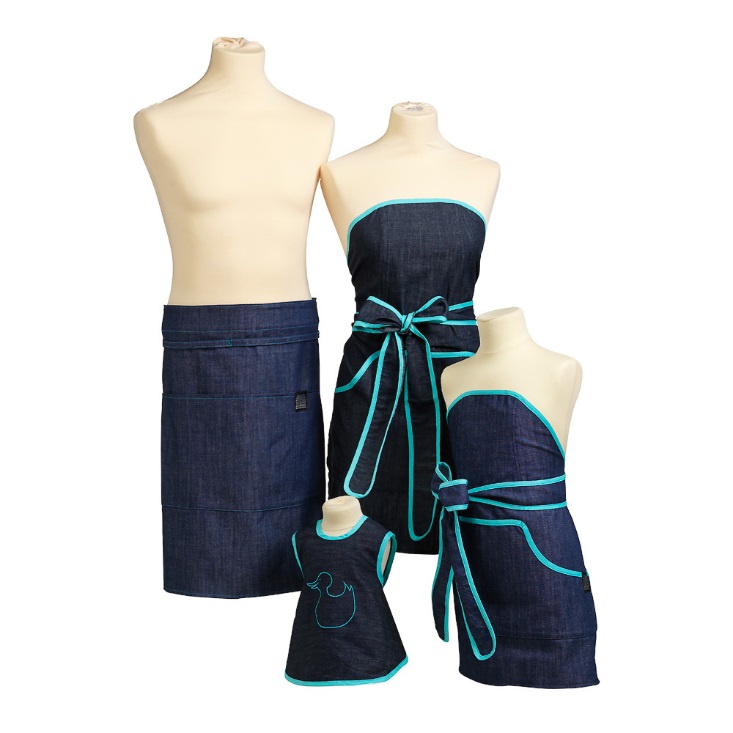 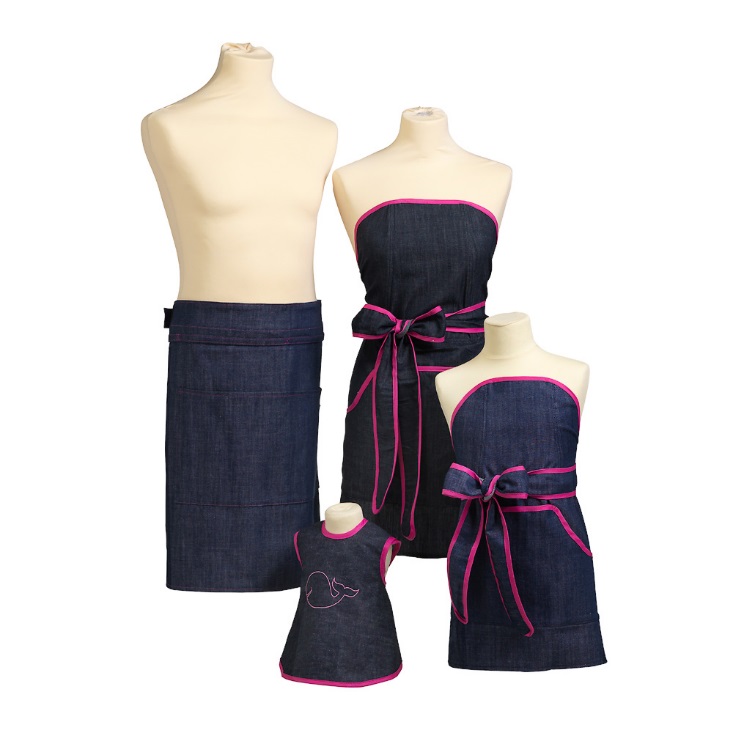 Midjeförkläde utan knytband: 45 cm långt 77 cm brett, stängs med kardborreband. Bandet är justerbart och passar midjemått 82 – 128 cm. Förklädet har en stor ficka och ett påsytt band att hänga handduk och grill- eller trädgårdsverktyg i.
Konsumentpris 395 kr.       Förkläde med korsettliv i två storlekar
    Vuxenförkläde: 45 cm långt från midjan räknat, långa knytband och generös ficka    
    Konsumentpris: 395 kr        Barnförkläde: 4-9 år, 35 cm långt från midjan, långa knytband och generös ficka
    Konsumentpris: 295 kr.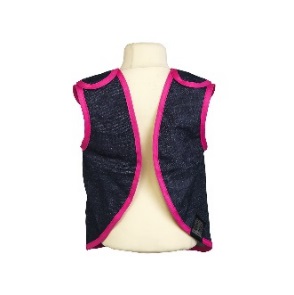 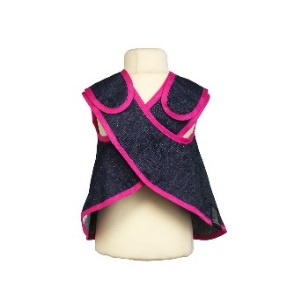 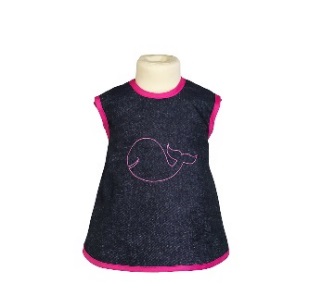     Baby: förklädeshaklapp, 6 månader – 3 år. Haklappen har ställ-
    bara kardborreförsedda band som kan justeras på många sätt.
    Säljs bl a på Designtorget. Konsumentpris 195 kr     Produkterna säljs via Nyttadesigns web shop samt butiker 
    för design- köks- och hemtextilier. Lista över butikerna finns på Nyttadesigns hemsida    Formgivning Josephine Drakenberg och Eva Lundkvist. 
    Kontakta Nyttadesign för bildmaterial 08-650 75 08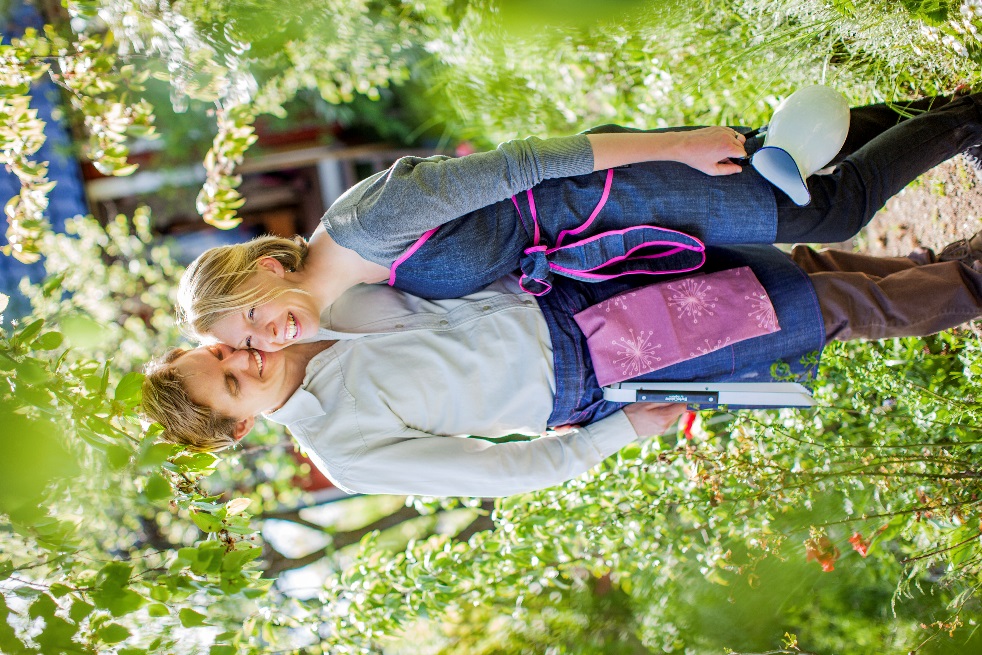 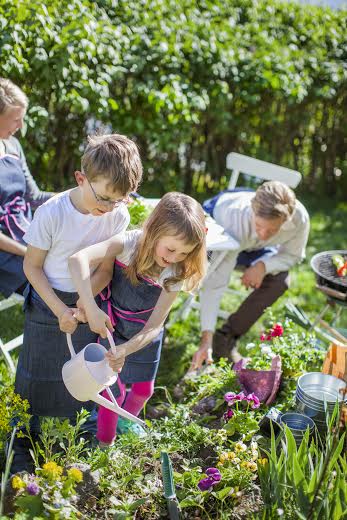 